Anexă la Hotărârea Curții de Conturi                                                                                                                                      nr. 34 din 29.06.2023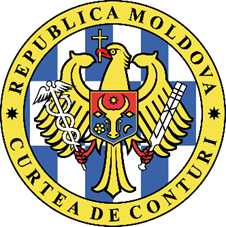 CURTEA DE CONTURI A REPUBLICII MOLDOVARAPORTUL auditului asupra rapoartelor financiare consolidate ale Ministerului Afacerilor Interne încheiate la 31 decembrie 2022	OPINIE CU REZERVEAm auditat rapoartele financiare consolidate ale Ministerului Afacerilor Interne pentru exercițiul bugetar încheiat la 31 decembrie 2022, care cuprind Bilanțul contabil, Raportul privind veniturile și cheltuielile, Raportul privind fluxul mijloacelor bănești, Raportul privind executarea bugetului, Raportul narativ privind executarea bugetului pentru anul 2022, inclusiv un sumar al politicilor contabile semnificative. În opinia noastră, cu excepția efectelor aspectelor descrise în secțiunea Baza pentru opinia cu rezerve, rapoartele financiare, sub toate aspectele semnificative, oferă o imagine corectă și fidelă în conformitate cu cadrul de raportare financiară aplicabil.BAZA PENTRU OPINIA CU REZERVEO instituție din subordinea Ministerului Afacerilor Interne a admis subevaluarea activelor nefinanciare la grupele de conturi 311 „Clădiri” și 371 „Terenuri”  cu suma de 204,9 mil. lei, din cauza neevaluării și nerecunoașterii în evidența contabilă a unor bunuri imobile și terenuri. Ca rezultat, raportul financiar consolidat al ministerului încheiat la 31.12.2022, la capitolul active nefinanciare, a fost subevaluat cu suma menționată. Totodată, pe parcursul desfășurării misiunii de audit, două instituții au evaluat și contabilizat 77 de bunuri imobile la valoarea de piață de 33,4 mil. lei până la închiderea rapoartelor financiare. În ultimii ani, în rezultatul misiunilor de audit financiar realizate la Ministerul Afacerilor Interne (MAI) de către Curtea de Conturi, instituțiile din subordinea ministerului au evaluat și contabilizat active în valoare totală de 1192,8 mil.lei.Auditul relevă clasificarea neregulamentară de către 2 instituții din subordinea MAI a mijloacelor fixe, și anume, a rețelei de radiocomunicații în standard TETRA, fapt care a condiționat subevaluarea soldului grupei de conturi 313 „Instalații de transmisie” din raportul financiar consolidat al ministerului la 31.12.2022 cu suma de 251,8 mil. lei și supraevaluarea soldurilor  grupelor de conturi: 314 „Mașini și utilaje” - cu 231,9 mil. lei; 312 „Construcții speciale” - cu 17,7 mil. lei;316 „Unelte și scule, inventar de producere și gospodăresc” - cu 1,1 mil. lei, și  33 „Stocuri de materiale circulante”- cu 1,1 mil. lei.Contrar prevederilor legale, Serviciul Tehnologii Informaționale (STI) al MAI nu a planificat regulamentar la grupa de conturi 319 „Investiții capitale în active în curs de execuție” și în Legile bugetului de stat pe anii 2021 și 2022 mijloacele financiare cheltuite pentru extinderea și modernizarea Sistemului automatizat de supraveghere a circulației rutiere (SASCR) „Controlul traficului”,  în sumă de 44,6 mil.lei, raportul financiar consolidat al MAI la 31.12.2022, la grupa de conturi 319 „Investiții capitale în active în curs de execuție”, fiind subevaluat cu aceeași sumă. Mijloacele bugetare cheltuite în anul 2022 pentru extinderea și modernizarea SASCR „Controlul traficului”, în sumă de 23,4 mil. lei, care urmau a fi reflectate într-un cont distinct la grupa de conturi 319 „Investiții capitale în active în curs de execuție”, au fost divizate și contabilizate la mai multe grupe de conturi. La testarea procesului de consolidare a rapoartelor financiare a fost identificată o denaturare semnificativă în valoare de 83,3 mil.lei, cauzată de neexcluderea tranzacțiilor intragrup, ceea ce a determinat supraevaluarea veniturilor și cheltuielilor aferente transmiterii cu titlu gratuit a unui teren între subdiviziunile MAI. Totodată, soldul uzurii mijloacelor fixe a fost subevaluat cu suma de 9,5 mil.lei, datorită omiterii valorii uzurii clădirii transmise în cadrul instituțiilor din subordinea ministerului la consolidarea rapoartelor financiare. Până la închiderea rapoartelor financiare erorile respective au fost corectate.Deși managementul instituțiilor din subordinea MAI întreprinde măsuri, inventarierile anuale efectuate nu au contribuit pe măsură la atingerea scopului principal privind stabilirea și evaluarea reală a elementelor patrimoniale, în vederea întocmirii rapoartelor financiare reale și fidele, totodată, comisiile de inventariere instituite în cadrul instituțiilor din subordinea ministerului admițând unele abateri în ce privește inventarierea activelor și datoriilor.Am realizat misiunea de audit în conformitate cu Standardele Internaționale ale Instituțiilor Supreme de Audit (ISSAI). Responsabilitățile noastre, potrivit standardelor respective, sunt descrise în secțiunea Responsabilitățile auditorului într-un audit al rapoartelor financiare. Suntem independenți față de entitate și am îndeplinit responsabilitățile de etică în conformitate cu cerințele Codului etic al Curții de Conturi. Considerăm că probele de audit pe care le-am obținut sunt suficiente și adecvate pentru a furniza o bază pentru opinia noastră. ASPECTE-CHEIE DE AUDITAspectele-cheie de audit sunt acele aspecte, care, în baza raționamentului nostru profesional, au avut cea mai mare importanță pentru auditul rapoartelor financiare consolidate ale Ministerului Afacerilor Interne încheiate la 31 decembrie 2022. Aceste aspecte au fost abordate în contextul auditului rapoartelor financiare în ansamblu și la formarea opiniei noastre asupra acestora, și nu oferim o opinie separată cu privire la aceste aspecte. Cu excepția aspectelor descrise în secțiunea Baza pentru opinia cu rezerve, am determinat că nu mai există alte aspecte-cheie de audit care trebuie comunicate în Raportul de audit. ALTE INFORMAȚIIPentru reconstrucția bazinului de înot al Clubului sportiv central (CSC) „Dinamo” au fost transferate la 2 entități, în avans, 37,3 mil. lei, însă lucrările de construcție în valoare de 28,9 mil.lei, timp de 5 ani, nu s-au transmis autorității contractante. În anul 2022, CSC „Dinamo” a dat în exploatare bazinul de înot, cu costul lucrărilor de construcție în sumă de 37,3 mil. lei, pe care    l-a reflectat neregulamentar la grupa de conturi 311 „Clădiri”, în sumă de 12,3 mil. lei, astfel afectând contul 312 „Construcții speciale” cu valoarea menționată. Totodată, lipsesc documentele primare care atestă efectuarea lucrărilor pentru bazinul de înot în sumă de 1,3 mil.lei, costul investiției fiind supraevaluat neregulamentar cu această sumă.Contrar prevederilor legale, 2 subdiviziuni din cadrul MAI nu au casat în perioada de raportare materiale circulante în sumă de 7,4 mil.lei, utilizate efectiv în decembrie anul 2022 și decontate în luna ianuarie anul 2023, fapt care a determinat diminuarea cheltuielilor și majorarea stocurilor cu suma menționată (7,4 mil.lei).O subdiviziune din cadrul MAI a diminuat stocul de combustibil raportat cu 6,0 tone, în sumă de 126,0 mii lei, cauza fiind producerea unei erori la contabilizarea soldurilor stocurilor.Verificările de audit denotă că Serviciul Medical a reflectat eronat bunurile materiale în valoare de  431,4 mii lei, intrate de la instituții private la contul 149200„Venituri de la active intrate cu titlu gratuit din cadrul sistemului bugetar”, urmând a fi reflectate regulamentar la grupa de conturi 144 „Donații voluntare”.La STI al MAI, soldul creanțelor raportat la 31.12.2022 la compartimentul active nefinanciare este subevaluat cu suma de 7,1 mil. lei, datorită reflectării neregulamentare a creanței la contul extrabilanțier „Alte datorii și restanțe extrabilanțiere”, inclusiv 4,7 mil.lei achitate în avans pentru livrările întârziate de echipamente în cadrul SASCR Controlul traficului și 2,4 mil.lei, de asemenea, achitate în avans pentru echipamente în cadrul proiectului COMINF.La IGP, soldul datoriilor de 111,9 mil. lei raportat la 31.12.2022 la compartimentul de cheltuieli este subevaluat cu suma de 4,9 mil. lei, datorită nereflectării regulamentare a serviciilor de efectuare a expertizelor medico-legale acordate în luna decembrie la grupa de conturi 222 „Servicii”, cu suma indicată fiind subevaluate și cheltuielile din perioada dată (4,9 mil. lei).La grupa de conturi 314 „Mașini și utilaje” au fost identificate 1494 de stații radio Viola moral învechite și uzate, în valoare de 6,3 mil.lei, care, potrivit raportului de evaluare, conțin metale prețioase (1,5 kg aur; 7,8 kg argint; 0,4 kg platină și 0,3 kg alte metale prețioase), cu valoarea estimată de 1,2 mil.lei, neînregistrate în evidența contabilă și stocate la minister într-un depozit administrat de către STI al MAI, care, de fapt, sunt înregistrate în evidența contabilă la Inspectoratul General al Poliției (IGP), Inspectoratul General pentru Situații de Urgență (IGSU), Inspectoratul General de Carabinieri (IGC) și Serviciul Medical (SM). De fapt, prin demersul STI al MAI din 12.11.2018, subdiviziunile menționate au transmis stațiile radio Viola către STI al MAI prin acte de primire-predare, pentru dezasamblare și casare, dar timp de 4 ani nu a fost luată o decizie în acest sens, tergiversându-se casarea bunurilor moral învechite și uzate, precum și transmiterea metalelor prețioase.BUNA GUVERNANȚĂ5.1. În conformitate cu prevederile legale, managerul entității publice este responsabil de implementarea sistemului de control intern managerial (CIM) în cadrul instituției. La instituțiile din subordinea MAI, implementarea CIM este în derulare. Astfel, 8 instituții din 12 nu au finalizat descrierea a 137 de procese operaționale, sistemul de control intern managerial conformându-se parțial Standardelor naționale de control intern în sectorul public, fapt confirmat și prin Declarația de bună guvernare. Analiza rapoartelor prezentate de către instituțiile publice subordonate ministerului denotă că sistemul CIM la o entitate publică este conform, iar la unsprezece entități publice este parțial conform. Prin urmare, CIM al ministerului necesită îmbunătățiri.5.2. În anul 2022, la 6 instituții din subordinea MAI nu a fost asigurată suplinirea cu personal a subdiviziunilor de audit intern, înregistrându-se pe sistem 7 funcții vacante, sau 34 % din numărul total de 21 de unități aprobate.În pofida faptului că în cadrul Agenției Rezerve Materiale (ARM), Academiei „Ștefan cel Mare” (AȘM) și Inspectoratului General pentru Situații de Urgență (IGSU) au fost instituite subdiviziuni de audit intern, la ARM și AȘM funcția respectivă nu a fost completată, iar la IGSU, deși aceasta s-a completat, misiuni de audit intern nu s-au realizat, deoarece personalul exercită atribuțiile fostei Secții securitate internă a IGSU, în detrimentul misiunilor de audit, aceasta, structural, nesubordonându-se conducerii IGSU, ceea ce contravine prevederilor Legii nr.229 din 23.09.2010. Din lipsa unităților de audit intern, nu s-au efectuat misiuni de asigurare și consiliere în cadrul a 4 instituții din subordinea ministerului. De menționat că, în anul 2022, unele misiuni de audit la aceste instituții au fost efectuate de către auditorii Direcției audit intern din cadrul Aparatului Central (AC) al MAI. Urmare misiunilor de audit intern, instituțiile auditate din subordinea MAI au implementat 198 de recomandări din totalul recomandărilor înaintate, 103 recomandări fiind implementate parțial, iar 101 recomandări au rămas neimplementate.Majoritatea conducătorilor subdiviziunilor de audit intern din cadrul instituțiilor subordonate MAI,  cu excepția celor din AC al MAI și Inspectoratul General al Poliției de Frontieră (IGPF), nu sunt certificați, cel puțin, la nivelul de bază.5.3. În vederea remedierii erorilor constatate în anul 2021, Curtea de Conturi, prin Hotărârea nr.33 din 01.07.2022, a înaintat Ministerului Afacerilor Interne 11 recomandări. De menționat că 4 recomandări (36,4%) au fost implementate integral, iar 7 recomandări, sau 63,6%, s-au implementat parțial. Implementarea parțială a unor recomandări a influențat emiterea opiniei modificate (cu rezervă) și în anul 2022. Urmare implementării recomandărilor, Agenția pentru Supraveghere Tehnică a efectuat controale specializate de verificare a volumelor și costurilor lucrărilor de construcții, reconstrucții și reparații capitale executate la 8 obiective din cadrul MAI, în rezultatul cărora au fost constatate exagerări ale volumelor de lucrări, iar antreprenorilor li s-au  aplicat sancțiuni economice în sumă de 683,8 mii lei. Totodată, 4 instituții din subordinea MAI au delimitat și înregistrat la organele cadastrale drepturile patrimoniale asupra 88 de clădiri și 5 terenuri din gestiune.Verificarea acțiunilor întreprinse de către MAI în vederea implementării recomandărilor înaintate conform Hotărârii Curții de Conturi nr.50 din 10.09.2021 a relevat că, din totalul de 12 recomandări formulate în Raportul de audit, 5 recomandări au fost implementate integral, ce constituie 42,0%, și 7 recomandări, sau 58,0%, s-au implementat parțial. Urmare implementării recomandărilor, Serviciul Vamal a efectuat un control ulterior la MAI, în rezultatul căruia a emis către un operator economic o notă de constatare și o decizie de regularizare privind recalcularea drepturilor de import în sumă de 4,7 mil.lei, iar Inspectoratului General al Poliției - actul de audit postvămuire și decizia de regularizare privind restituirea drepturilor de import în sumă de 7,6 mil. lei, achitate neregulamentar din bugetul de stat pentru procurarea echipamentelor destinate construcției rețelei de radiocomunicații în standard TETRA.5.4. Analiza colectării veniturilor la situația din 31.12.2022 relevă nerealizarea indicatorilor precizați de către 12 instituții din subordinea ministerului cu suma de 115,5 mil. lei, fiind executați la nivel de 97,6% (4607,7 mil. lei), cauzele fiind nedebursarea granturilor externe în sumă de 65,9 mil. lei, nevalorificarea alocațiilor bugetare în sumă de 41,2 mil.lei și neîncasarea veniturilor din vânzarea mărfurilor și a serviciilor cu plată în sumă de 10,5 mil. lei.De menționat că 7 instituții din subordinea MAI, la 31.12.2022, nu au încasat venituri din locațiunea bunurilor proprietate publică și din prestarea serviciilor cu plată, formând creanțe în sumă de 9,6 mil. lei, inclusiv 5,4 mil. lei - din vânzarea mărfurilor și serviciilor cu plată, și 4,2 mil. lei - din locațiunea bunurilor proprietate publică,astfel înregistrându-se creanțe cu termenul de achitare expirat în sumă de 2,0 mil. lei, din cauza neîncasării veniturilor în termenele stabilite.  În anul 2022, veniturile clasificate și atribuite la grupa de conturi 144 „Donații voluntare” au fost precizate în sumă de 6,4 mil. lei, dar, de fapt, veniturile executate de casă au constituit 8,4 mil.lei, iar cele efective - 494,9 mil.lei, inclusiv mijloace bănesti - 8,4 mil.lei, care apartin la 9 instituții din subordinea MAI. Cea mai semnificativă donație, în sumă de 71,6 mil.lei, acordată de către Guvernul României, reprezintă 5,0 mii tone de păcură pentru completarea rezervei de stat a ARM, din care 1,1 mii tone, în sumă de 15,9 mil. lei, au fost deblocate în anul 2022 din rezerva de stat și livrată gratuit SA „Termoelectrica”, în scopul producerii energiei electrice și energiei termice. Totodată, donațiile și ajutoarele umanitare transmise de la entitățile din afara sistemului bugetar în scopul gestionării crizei refugiaților au constituit 175,5 mil.lei.5.5. Conform Legii bugetului de stat pe anul 2022, instituțiilor din subordinea MAI inițial le-au fost aprobate alocații pentru cheltuieli și active nefinanciare în sumă de 3758,9 mil.lei. Ulterior, la 28.12.2022,  bugetul MAI a fost precizat în sumă de 4027,8 mil. lei, alocându-se suplimentar mijloace din buget în sumă de 268,9 mil.lei. Totodată, în baza unor dispoziții ale Comisiei pentru Situații Excepționale și Hotărări de Guvern, din fondul de intervenție și din fondul de rezervă au fost alocate suplimentar mijloace financiare în sumă de 585,4 mil. lei, per total, alocațiile fiind majorate cu 969,4 mil.lei, sau cu 26% față de bugetul inițial aprobat al MAI (3758,9 mil.lei). Deși instituțiile din subordinea ministerului au fost obligate să asigure gestionarea alocațiilor bugetare în conformitate cu principiile bunei guvernări, în pofida redistribuirii pe parcursul anului a mijloacelor bugetare, 12 instituții din subordinea ministerului nu au executat alocații în sumă de 150,5 mil. lei, acestea fiind realizate la nivel de 96,8% (4577,7 mil. lei) din bugetul precizat de 4728,2 mil. lei. De menționat că, datorită nivelului inexact de planificare a bugetului, partea de cheltuieli nu a fost executată cu 32,9 mil.lei, iar activele nefinanciare - cu 119,2 mil.lei, unele dintre  cauze fiind nedebursarea de către 5 instituții a granturilor externe la nivelul planificat, alocarea mijloacelor financiare la finele anului bugetar, neasigurarea desfășurării procedurilor de achiziție în termene optime, precum și capacitățile reduse de absorbție a fondurilor, inclusiv din surse externe.Potrivit cadrului legal, instituțiile din subordinea MAI urmau să planifice și să gestioneze alocațiile bugetare în conformitate cu principiile bunei guvernări. Propunerile de buget urmau să fie fundamentate și clasificate reieșind din necesitățile reale, cu justificarea necesarului de resurse bugetare. Ca și în anii precedenți, se atestă o planificare bazată pe lipsa de necesități reale și rezonabile de cheltuieli, cu surplusuri de mijloace bugetare alocate. De menționat că cheltuielile reduse de la unele articole de cheltuieli și realocate pe parcursul anului 2022 la alte articole de cheltuieli au atins suma de 115,6 mil.lei. Toate acestea au influențat planificarea transparentă și eficientă a achizițiilor de bunuri, lucrări și servicii, precum și valorificarea la finele anului a alocațiilor bugetare.5.6. La situația din 31.12.2022, circa 6191 de angajați din cadrul subdiviziunilor MAI înregistrau restanțe la concediul anual (435,9 mii de zile de concediu nefolosite), ceea ce impune obligații legale față de personalul încadrat, în sumă de circa 181,8 mil.lei, fiind în creștere cu 46,4 mil.lei, sau 35,0%, față de anul 2021 (135,4 mil.lei pentru 378,9 mii de zile).Datorită faptului că plata indemnizației de concediu și a compensației pentru concediul nefolosit se efectuează pornindu-se de la salariul mediu realizat pe ultimele 3 luni pentru funcția deținută până la eliberare, probele de audit denotă că, într-un caz, un angajat din cadrul IGSU, în anul 2022, a beneficiat de drepturi salariale la eliberare în sumă de 1475,3 mii lei, inclusiv 752,0 mii lei - indemnizația pentru zilele de concediu nefolosite (831 de zile), și 723,3 mii lei - indemnizația unică la eliberare. Contrar prevederilor legale, angajatul aflat în funcție din anul 2022 a beneficiat de un spor în sumă de 108,7 mii lei pentru participare în proiect în calitate de manager de proiect, numit de sine însuși, finanțat din surse externe, fiind în conflict de interese. Sporul respectiv a fost achitat în anul 2022, sau peste 9 luni după eliberarea din funcție, ceea ce a dus la majorarea bazei de calcul pentru indemnizația unică la eliberare, fostul angajat beneficiind neregulamentar de 228,2 mii lei.     Alt angajat al IGSU a beneficiat de drepturi salariale la eliberare în sumă de 771,6 mii lei, inclusiv 263,7 mii lei - indemnizația unică la eliberare, și 507,9 mii lei - indemnizația pentru zilele de concediu nefolosite (877 de zile). Totodată, IGSU, IGP și AȘM au prezentat în anii precedenți în cadrul auditului o informație eronată privind restanța reală la zilele de concediu nefolosite pentru 8 angajați, care înregistrau de la 506 zile până la 878 de zile de concediu nefolosite.Concediile neutilizate în anii precedenți, inclusiv istorice, prezintă cheltuieli bugetare suplimentare anticipate, care urmează a fi executate în exercițiile financiare viitoare, nefiind acoperite cu resurse financiare bugetare, ceea ce condiționează perturbarea echilibrului bugetar al ministerului.5.7. În perioada anului 2022, efectivul-limită al MAI a constituit 18178 de unități. Douăsprezece instituții din subordinea MAI, în anul 2022, au înregistrat 2057 unități de funcții vacante, sau 11,3% din efectivul MAI, preponderent funcții publice cu statut special. Executivul a instituit în anul 2022 un moratoriu pentru 1974 unități de funcții vacante ale MAI. Totodată, se atestă un grad înalt de fluctuație a personalului, iar numărul de personal angajat este net inferior celui eliberat din cadrul MAI. Pe parcursul anului de gestiune au fost angajate 1875 de persoane, dar eliberate - 2568 persoane, inclusiv 541 de funcționari publici cu statut special au demisionat cu dreptul la pensie, fiind achitate drepturi salariale la eliberare în sumă de 107,8 mil. lei, inclusiv 76,1 mil. lei - pentru indemnizația unică, și 31,6 mil. lei - compensația pentru concediul nefolosit. Toate acestea pot afecta activitățile operaționale și atingerea obiectivelor  MAI. De menționat că, din totalul angajaților cu statut special ai MAI, numărul persoanelor reîncadrate ulterior stabilirii pensiei în condițiile legii constituie 165 de persoane, inclusiv 106 persoane - reangajate în anul 2022, fapt care, ulterior, la eliberarea acestora din funcție, va genera cheltuieli suplimentare pentru achitarea indemnizației unice.5.8. Contrar prevederilor legale, 3 instituții din subordinea MAI și 36 de instituții teritoriale din subordinea IGP nu au aprobat statele de personal la Cancelaria de Stat, fapt care a condiționat nefundamentarea pentru anul 2022 a alocațiilor bugetare aferente cheltuielilor de personal.În anul 2022, MAI a fost atras într-o serie de litigii judiciare, pentru soluționarea cărora a suportat cheltuieli în sumă de 2,7 mil. lei, înregistrându-se în același timp și creanțe în sumă de 0,3 mil. lei, fapt care a condiționat cheltuieli suplimentare din bugetului de stat.5.9. Creanțele înregistrate la partea de venituri au constituit 215,2 mil. lei și aparțin la 9 instituții din subordinea MAI, inclusiv 2,0 mil. lei sunt creanțe cu termenul de achitare expirat. Cele mai semnificative creanțe au fost înregistrate de către ARM, care a eliberat din rezervele de stat către SA „Termoelectrica”, în temeiul Dispozițiilor Comisiei pentru Situații Excepționale, 10,0 mii tone de păcura în sumă totală de 205,5 mil. lei, cu titlu de împrumut, până la 1 iulie 2023, în scopul producerii energiei electrice și a energiei termice. Totodată, 7 instituții din subordinea MAI au format creanțe în sumă de 9,6 mil. lei, datorită neîncasării veniturilor din locațiunea bunurilor proprietate publică și din vânzarea mărfurilor și a serviciilor cu plată.Creanțele formate neregulamentar la partea de cheltuieli și active nefinanciare au însumat 19,4 mil. lei și aparțin la 11 instituții din subordinea MAI, inclusiv 10,7 mil.lei - din cauza achitării plăților în avans pentru mărfuri, lucrări și servicii nelivrate la 31.12.2022. IGPF a format creanțe la partea de cheltuieli în sumă de 5,7 mil.lei, inclusiv 3,0 mil. lei - pentru achitarea în avans a serviciilor nelivrate, și 2,1 mil. lei - pentru achitarea în avans a reținerilor din salariu. De asemenea, la capitolul remunerarea muncii, SM a format creanțe în sumă de 1,2 mil. lei; IGP –de 0,9 mil. lei, și AC al MAI – de 0,2 mil. lei, ceea ce reprezintă plata în avans la impozitul pe venit din contul economiilor formate.5.10.  Datoriile formate la capitolul active nefinanciare, la 31.12.2022, au constituit 123,6 mil. lei. Potrivit normei legale, instituțiile bugetare sunt obligate să efectueze plăți în limitele alocațiilor bugetare aprobate în condițiile angajamentelor asumate și după stingerea datoriilor cu termenul de achitare expirat.IGSU, în anul 2022, a format neregulamentar datorii în sumă de 13,0 mil. lei, inclusiv 12,3 mil. lei - pentru achiziția unor automobile de la un operator economic în lipsa acoperirii financiare din surse externe. SM a format la 31.12.2022 datorii neregulamentare în sumă de 5,7 mil. lei, inclusiv 2,5 mil. lei - pentru lucrări de reparații capitale neachitate; 1,4 mil. lei - pentru servicii; 1,2 mil. lei –  pentru echipamente medicale, și 0,5 mil. lei –pentru medicamente.În anul 2022, pentru achitarea indemnizației la încetarea acțiunii contractului de muncă, 12 instituții din subordinea MAI au cheltuit 83,1 mil. lei, alocațiile inițial aprobate fiind majorate cu 25,4 mil.lei. Totodată, 5 instituții din subordinea MAI au format datorii în sumă de 4,8 mil. lei, aferente indemnizației la incetarea acțiunii contractului de muncă, în timp ce alte 5 instituții nu au valorificat 4,6 mil. lei.   5.11. La situația din 31.12.2022, soldul stocului de materiale circulante care aparține la 12 instituții din subordinea MAI a însumat 473,1 mil. lei, înregistrând  o creștere cu 90,7 mil. lei, sau 23,7% față de perioada precedentă, care se datorează preponderent majorării stocurilor de accesorii de pat, îmbrăcăminte, încălțăminte - cu 37,1 mil. lei, sau 27,2%; combustibil, carburanți și lubrifianți - cu 21,4 mil. lei (247,8%); materiale de uz gospodăresc și rechizite de birou - cu 14,1 mil. lei (34,9%),  și piese de schimb - cu 9,5 mil. lei (21,1%). Ponderea cea mai mare în totalul stocurilor de materiale circulante o dețin 4 subdiviziuni din subordinea MAI și înregistrează suma de 427,7 mil.lei, sau 91% din soldul stocului de materiale circulante raportate la 31.12.2022, auditul constatând următoarele:creșterea cantitativ-valorică a stocurilor a fost influențată și de transmiterea cu titlu gratuit a bunurilor materiale sub formă de donații și ajutor umanitar unor subdiviziuni din cadrul MAI, inclusiv în sumă de 48,8 mil.lei pentru gestionarea crizei refugiaților;datorită creșterii prețurilor în anul 2022, unele subdiviziuni din cadrul MAI au format o rezervă de combustibil în sumă de 8,8 mil.lei pentru 4-5 luni, fiind depozitate și stocate în recipiente de plastic 393 tone de combustibil, fapt care a avut impact direct asupra majorării valorii stocurilor de materiale și a dus la imobilizarea și utilizarea neeficientă a mijloacelor financiare publice pe un termen de 4 luni. Mărimea soldului stocului real al rezervelor materiale de stat la finele perioadei de gestiune este afectată de creanțele cu termenul de achitare expirat (arierate) în sumă de 138,1 mil. lei, reflectate la subcontul „Alte conturi extrabilanțiere”, formate pentru bunurile eliberate neregulamentar de ARM fără plată sau garanție bancară din rezervele materiale ale statului, contestate în instanțele de judecată și ale căror sume au fost validate de instanțe.5.12. Prin Hotărârea Guvernului nr.517 din 22.07.2022 a fost creat Registrul de stat al contravențiilor, format de Sistemul informațional automatizat de evidență a contravențiilor, a cauzelor contravenționale și a persoanelor care au săvârșit contravenții, posesorul Sistemului fiind Ministerul Afacerilor Interne. Una dintre sarcinile Sistemului este asigurarea atribuirii automatizate a conturilor respective pentru sumele achitate aferente amenzilor contravenționale aplicate calculate. În vederea formării corecte a resursei informaționale și asigurării calității datelor, se realizează  interacțiunea și schimbul de date din Sistemul informațional automatizat „Registrul amenzilor contravenționale”, parte a Sistemului informațional al Serviciului Fiscal de Stat, în vederea furnizării informației privind amenzile contravenționale către Serviciul Fiscal de Stat (SFS), potrivit prevederilor Hotărârii Guvernului nr.746/2020 „Cu privire la procedura de furnizare a informației privind amenzile contravenționale către Serviciul Fiscal de Stat”. Pentru asigurarea evidenței analitice conforme a calculării și achitării amenzilor contravenționale, urmăririi plenitudinii încasării și raportării acestora, structurile organizaționale urmau să raporteze SFS informațiile aferente amenzilor contravenționale aplicate.De fapt, auditul a constatat neprezentarea de către MAI la SFS a informațiilor cu privire la amenzile calculate, încasate și restante la situația din 31.12.2022.  Astfel, prin contrapunerea datelor din Raportul generat din „Sistemul privind veniturile încasate din amenzi contravenționale aplicate de agenții constatatori” în perioada 01.01.2022-31.12.2022 din cadrul MAI cu datele raportate de către MF privind veniturile încasate în bugetul de stat din amenzi, auditul a constatat divergențe în sumă de 23,2 mil. lei. Persoanele responsabile din cadrul MAI nu au putut explica divergențele constatate, motivând cu nefuncționalitatea schimbului operațional de date, neîntocmirea actelor  de verificare sau schimb de informații între MAI, SFS și MF. Totodată, MAI, la situația din 31.12.2022, înregistra restanțe la plățile neîncasate din amenzile contravenționale în sumă de 96,9 mil. lei, care nu au fost raportate SFS. În vederea asigurării evidenței analitice conforme a calculării și achitării amenzilor contravenționale, urmăririi plenitudinii încasării și raportării acestora, schimbul de date între MAI, în calitate de agent constatator, și SFS, în calitate de administrator de venituri, urma să fie realizat prin intermediul platformei de interoperabilitate (MConnect), după semnarea anexei tehnice, care descrie fluxul de schimb de date cu Agenția de Guvernare Electronică. Prin Scrisoarea Ministerului Afacerilor Interne nr.8/6-2-3115 din 13.04.2023, s-a  comunicat Serviciului Fiscal de Stat că dezvoltarea web-serviciului care vizează furnizarea informațiilor aferente proceselor-verbale contravenționale este planificată spre realizare în semestrul I al anului 2023.5.13. Deși în anul 2022 s-au întreprins unele măsuri, înregistrarea integrală la organele cadastrale  a patrimoniului public gestionat de către minister rămâne a fi o problemă nesoluționată. Astfel, cinci instituții din subordinea MAI nu au asigurat delimitarea și legalizarea pe deplin la organele cadastrale a drepturilor patrimoniale asupra unor active nefinanciare, inclusiv 303 clădiri cu suprafața de 97,8 mii m2 și 41 loturi de teren cu suprafața de 15,9 ha. Unul din motivele neînregistrării drepturilor de proprietate asupra unor imobile, invocate de către organele cadastrale, este lipsa actelor de recepție finală a lucrărilor la clădirile construite până în anii ”90, necesare pentru înregistrarea patrimoniului public. Aceste circumstanțe pot condiționa pierderea de către instituțiile din subordinea MAI a bunurilor proprietate a statului, în condițiile existenței unor dispute juridice.Soldurile conturilor reflectate în bilanțul contabil consolidat la situația din 31.12.2022 sunt afectate de existența în bilanț a mijloacelor fixe și a stocurilor de materiale circulante moral învechite, uzate integral și neutilizate în procesul operațional în ultimii 3 ani de către 12 instituții din subordinea Ministerului Afacerilor Interne, în sumă de 130,3 mil. lei (124,5 mil. lei – mijloace fixe), fapt ce nu asigură administrarea patrimoniului public în conformitate cu principiile bunei guvernări.Probele de audit denotă că 62 de clădiri și construcții speciale, cu valoarea de 21,2 mil. lei, care fac parte din patrimoniul public administrat de către unele instituții din subordinea MAI, se află în proces de deteriorare avansată, ori sunt gestionate neeficient. La 11 entități din subordinea MAI, din 12 auditate, sunt stocate cantități enorme de mașini și utilaje, mijloace de transport, active nemateriale și alte mijloace fixe fizic și moral uzate, în valoare totală de 79,1 mil. lei, urmând a fi întreprinse măsuri suficiente în vederea casării sau comercializării lor ca active neutilizate în procesul tehnologic conform modului stabilit. IGSU  a procurat în anul 2019 un automobil Toyota Tundra, 4x4, cu prețul de 833,0 mii lei, care a fost importat din Porto Rico, de către o persoană fizică, ca autoturism uzat. Probele de audit denotă că IGSU a transmis automobilul nominalizat Statului major al Direcției Regionale Căutare și Salvare nr.1, însă acesta staționează, din cauză că la exploatare necesită un consum exagerat de combustibil, sau 24 litri la 100 km, în perioada 11.08.2022-08.06.2023 fiind înregistrat un parcurs de 67 km.La balanța unor instituții sunt înregistrate obiecte de construcții capitale în stare de degradare, documentație de proiect, studii de fezabilitate, un  proiect de asigurare cu spatiu locativ și servicii de automatizare a business-proceselor, în valoare totală de 40,2 mil.lei, care de mult timp sunt abandonate, cauza fiind planificarea și gestionarea ineficientă a mijloacelor publice.De asemenea, transmiterea bunurilor materiale fără contabilizarea regulamentară a operațiunilor economice în evidența contabilă a fost identificată și în cadrul subdiviziunilor IGSU. Astfel, la transmiterea bunurilor materiale parvenite în calitate de ajutor umanitar în baza actelor de primire-predare, nu au fost întocmite facturile pentru reflectarea regulamentară în evidența contabilă a operațiunii economice corespunzător perioadei de raportare. Ca rezultat,  bunurile materiale în valoare de 479,2 mii lei sunt reflectate în evidența contabilă, în urma inventarierii, la AC al IGSU, dar, de facto, bunurile se află la Direcția Regională Căutare și Salvare nr.1 și la Direcția Regională Căutare și Salvare nr.2.Unele instituții din subordinea MAI urmează să-și consolideze activitățile de control asupra gestionării activelor, precum și să-și fortifice procedurile de monitorizare și supraveghere continuă a proprietății publice gestionate, ținînd cont de recomandările anterior înaintate.  5.14. La 31.12.2022, unele instituții din subordinea MAI gestionau 30 de proiecte finanțate din surse externe, aflate în derulare. Astfel, în anul 2022, la capitolul „Investiții capitale în active în curs de execuție” s-au precizat cheltuieli  în sumă de 138,4 mil. lei, fiind executate 72,1 mil. lei, sau 52,1% din cheltuielile precizate. De menționat că 4 instituții din subordinea MAI nu au executat alocațiile bugetare aprobate la contul nominalizat, în sumă de 66,3 mil. lei, cauzele fiind neîncasarea granturilor externe pentru lucrări, alocarea la finele anului bugetar a mijloacelor financiare, tergiversarea procedurilor de achiziție a lucrărilor, precum și capacitățile reduse de absorbție a fondurilor, inclusiv din surse externe. IGSU, la construcția dispeceratului integrat pentru situații de urgență Bălți, realizată în cadrul proiectului nr.70274 „Răspuns comun eficient în situații de urgență transfrontaliere”, nu a  valorificat 4,5 mil.lei, motivele fiind complexitatea lucrărilor de construcție și situația de urgență instituită în contextul evenimentelor regionale.STI, în cadrul proiectului nr.70197 „Infrastructura de comunicații”, a calculat drepturi salariale în sumă de 82,4 mii lei, nefiind debursate granturi și nici executate activități planificate, din cauza tergiversării perfectării documentelor pentru lucrările de infrastructură de către partenerul român, utilizând soldul resurselor disponibile.IGPF, în cadrul proiectelor nr.70198 „Cooperare regională pentru prevenirea si combaterea criminalității transfrontaliere România-Moldova" și nr.70311 „Creșterea capacității de cooperare polițienească transfrontalieră în zona lacului Stânca-Costești”, a realizat parțial activitățile planificate conform calendarului proiectului, calculând drepturi salariale în sumă de 486,9 mii lei și, respectiv, 76,0 mii lei, utilizând pentru proiectul nr.70311 soldul mijloacelor disponibile pe cont. Potrivit motivațiilor entității, nevalorificarea alocațiilor pentru investiții capitale aferente proiectului nr.70198, în sumă de 4,7 mil.lei, se datorează organizării repetate a procedurii de achiziție publică pentru lucrările de reconstrucție a SPF Toceni, în sumă de 2,7 mil.lei. Totodată, 2,0 mil.lei reprezintă mijloacele financiare rămase, urmare finalizării lucrărilor de reconstrucție a locațiilor din Valea Mare, Brânza și Stoianovca.Unele instituții din subordinea MAI, deși au beneficiat de alocații suplimentare în sumă de 48,7 mil. lei, inclusiv la subcontul „Reparații capitale ale clădirilor” -  în sumă de 32,7 mil. lei, și, respectiv,  la capitolul „Servicii de reparații curente” - în sumă de 16,0 mil. lei, nu au valorificat alocațiile bugetare în sumă de 7,1 mil. lei, inclusiv 5,4 mil. lei, aprobate la subcontul „Reparații capitale ale clădirilor”, și, respectiv, de 1,7 mil. lei, destinate pentru „Serviciile de reparații curente”. 5.15. Achizițiile publice transparente dau tonul bunei guvernări. Se mențonează că sistemul de achiziții publice ale unor autorități contractante din cadrul Ministerului Afacerilor Interne se confruntă cu o serie de probleme, precum: elaborarea documentaței necalitative de atribuire aplicată în cadrul procedurilor de achiziții publice; divizarea achiziţiilor publice, evitarea utilizării metodelor competitive la desfăşurarea procedurilor de achiziţii publice; lipsa transparenței; concurența limitată, dar și ineficiența în utilizarea banilor publici.  Deficiențele și neconformitățile constatate la organizarea procedurilor de achiziții publice de către unele autorități contractante din subordinea MAI  sunt reflectate în Anexa la Raport.5.16. Conform legii, rezervele de stat reprezintă un fond special de bunuri materiale, preponderent cu destinație civilă, creat la depozitele Agenției Rezerve Materiale și ale agenților economici, în scopul asigurării necesităților de mobilizare pe timp de asediu și de război, intervenirii operative a statului pentru protecția populației și a teritoriului, pentru asigurarea funcționării stabile a economiei naționale și apărării țârii în situațiile de urgență/excepționale. Potrivit raportului de performanță din 31.12.2022, ARM nu a executat cu 26% indicatorul de performanță de rezultat „Nivelul de executare a planului anual de acumulare a bunurilor în rezervele materiale ale statului” și cu 19,6% - indicatorul de performanță de rezultat „Nivelul de executare a planului anual de împrospâtare a rezervelor de stat”.Analiza disponibilității valorice a rezervelor de stat denotă neasigurarea nivelurilor intangibile și a celor maxime ale unor stocuri din rezerva statului, în conformitate cu prevederile Nomenclatorului bunurilor materiale din rezervele materiale de stat şi de mobilizare, menite să asigure protecția populației în cazul unor eventuale situații excepționale, determinate de evenimente de forță majoră, inclusiv în legatură cu situația excepțională din regiune.În contextul crizei din Ucraina, conform dispozițiilor Comisiei pentru Situații Excepționale din Republica Moldova, ARM a eliberat bunuri din rezervele de stat în sumă de 57,0 mil. lei, ca ajutor cu titlu gratuit, care a fost transmis autorităților din Ucraina.RESPONSABILITĂȚILE CONDUCERII PENTRU RAPOARTELE FINANCIAREMinistrul Afacerilor Interne, în calitate de conducător al organului central de specialitate al administrației publice, este responsabil de întocmirea, semnarea și prezentarea corectă și fidelă a rapoartelor financiare consolidate în conformitate cu cadrul de raportare financiară aplicabil, precum și de organizarea controlului intern managerial, pentru a asigura desfășurarea organizată și eficientă a activității, inclusiv respectarea strictă a integrității activelor, prevenirea și descoperirea cauzelor de fraudă și/sau eroare, exactitatea și plenitudinea înregistrărilor contabile, precum și pregătirea oportună a unor informații financiare credibile.RESPONSABILITĂȚILE AUDITORULUI ÎNTR-UN AUDIT AL RAPOARTELOR FINANCIAREResponsabilitatea noastră este de a planifica și a realiza misiunea de audit, cu obținerea probelor suficiente și adecvate în vederea susținerii bazei pentru opinia de audit. Obiectivele noastre sunt: obținerea unei asigurări rezonabile că rapoartele financiare consolidate nu sunt afectate de denaturări semnificative, cauzate de fraude sau erori, precum și emiterea unei opinii.Asigurarea rezonabilă este un nivel ridicat de asigurare, dar nu este o garanție că un audit efectuat în conformitate cu Standardele Internaționale va detecta întotdeauna o denaturare semnificativă atunci când ea există. Denaturările pot fi urmare a fraudelor sau erorilor. Totodată, denaturările pot fi considerate semnificative dacă, în mod individual sau în ansamblu, pot influența deciziile economice ale utilizatorilor acestor situații financiare. O descriere suplimentară a responsabilităților auditorului într-un audit al rapoartelor financiare este plasată pe site-ul Curții de Conturi, la adresa: http://www.ccrm.md/activitatea-curtii-de-conturi-1-25. Această descriere face parte din Raportul nostru de audit.Responsabil de întocmirea Raportului de audit:Șefa echipei de audit, auditoare publică principală                                                                            Vera GheorghițăAuditor public                                                                                                              Igor GustoiResponsabil de audit: Șeful Direcției audit III în cadrul Direcției generale de audit I,auditor public                                                                                                      Victor MunteanuAnexăDeficiențele și neconformitățile constatate la organizarea procedurilor de achiziții publice de către unele autorități contractante din subordinea Ministerului Afacerilor InterneGeneralizând constatările de audit, structurate în funcție de etapele desfășurării achizițiilor publice, auditul prezintă rezumatul acestora prin prisma iregularităților identificate, pe de o parte, precum și a cauzelor generatoare și impactului lor, pe de altă parte. În pofida modificării bugetului consolidat și redistribuirii alocațiilor bugetare de la o grupă de conturi la altă grupă, 12 autorități contractante nu au valorificat mijloacele financiare destinate achizițiilor publice în sumă de 138,0 mil.lei, unele dintre cauze fiind alocarea la finele anului bugetar a mijloacelor financiare preponderent pentru lucrări, precum și capacitățile reduse de absorbție a fondurilor, inclusiv din surse externe.Nu s-au planificat și nu s-au alocat regulamentar la capitolul investiții capitale, prin legile bugetare anuale, mijloacele  financiare în sumă de 44,6 mil.lei, cheltuite pentru achiziția echipamentelor și a lucrărilor de construcție a Sistemului automatizat de supraveghere a circulației rutiere „Controlul traficului”.La determinarea în două cazuri a ofertei câștigătoare, o autoritate contractantă nu a aplicat regulamentar criteriile de atribuire și factorii de evaluare din documentația de atribuire, în special, prețul anunțat, fapt care a dus la acceptarea ofertelor privind achiziția de păcură și grâu alimentar, prezentate de către operatorii economici, cu 69,7 mil.lei mai scumpe.La organizarea procedurilor de achiziție în cadrul unor autorități contractante nu a fost asigurată pe deplin conformitatea întocmirii documentației de atribuire, fapt care a determinat achiziționarea bunurilor și serviciilor în cantități semnificative de la un operator economic câștigător, fără o concurență de oferte. Contrar legii, grupurile de lucru pentru achiziții din cadrul autorităților contractante nu au asigurat consultarea pieței conform prevederilor Instrucțiunii Ministerului Finanțelor în vederea pregătirii achiziției, precum și estimarea corectă a valorii achiziției publice de mărfuri, lucrări și servicii, anunțată în documentația de atribuire, acest fapt nefiind documentat.Autoritățile contractante nu au desfăşurat regulamentar, anterior prezentării ofertelor, nicio procedură de preselecţie, pentru a identifica operatorii economici calificaţi și a asigura eficiența achizițiilor publice. La procurarea unor bunuri de către autoritățile contractante, operatorii economici au stabilit adaosuri comerciale de până la 115,1% la prețul de achiziție, cauza fiind anunțarea de către autoritatea contractantă a valorii estimative majorate a achiziției publice. 1. Urmare organizării de către ARM a procedurii de achiziție a păcurii prin metoda de negociere, fără publicarea prealabilă a unui anunț de participare, ARM a încheiat cu un operator economic rezident contractul nr.78 din 09.08.2022 privind achiziția a 14,5 mii tone de păcură cu conținut de sulf 0,86%, în valoare de 15,5 mil. dolari SUA, echivalentă cu 300,1 mil. lei, sau cu prețul de 20,7 mii lei pentru o tonă, constatându-se următoarele deficiențe și iregularități:Contrar prevederilor legale , grupul de lucru pentru achiziții al ARM nu a asigurat consultarea pieței în vederea pregătirii achiziției, precum și estimarea corectă a valorii achiziției de păcură. Ca rezultat, licitația publică organizată la 28.06.2022 privind achiziția a 16,5 mii tone de păcură, cu valoarea estimată de 275,0 mil. lei, cu TVA (16,7 mii lei pentru o tonă), a fost anulată din cauza neparticipării operatorilor economici. Autoritatea contractantă nu a prezentat auditului un raport privind consultarea pieței, dar a informat că a consultat piața fără a documenta acest fapt.Ulterior, la 11.07.2022, ARM a organizat o nouă procedură de achiziție, utilizând metoda de negociere fără publicarea prealabilă a unui anunț de participare, iar la determinarea ofertei câștigătoare nu a aplicat regulamentar criteriile stabilite în documentația de atribuire, fapt care a dus la acceptarea unei oferte mai scumpe cu 58,4 mil.lei pentru contractarea a 14,5 mii tone de păcură, ca diferență dintre prețul anunțat în documentația de atribuire și oferta acceptată. Totodată, cantitatea solicitată de 16,5 mii tone de păcură a fost micșorată cu 2,0 mii tone. În opinia auditului, au fost admise cheltuieli suplimentare din bugetul de stat în suma menționată (58,4 mil.lei).Nerespectând Legea privind achizițiile publice nr.131/2015, operatorul economic câștigător, la prezentarea ofertei pentru calificare, a anexat la pachetul de documente un certificat de conformitate și un raport de inspecție al unui producător de păcură din Belarus, fără confirmarea calității volumului solicitat, dar, de fapt, păcura procurată de ARM a fost produsă în Bulgaria și Georgia, astfel oferta urmând a fi descalificată.Contrar prevederilor Regulamentului cu privire la achizițiile publice, folosind procedura de negociere, ARM nu a respectat etapele procedurii de achiziție a păcurii selectată, și anume, nu a organizat întâlniri cu fiecare ofertant în parte, pentru a negocia oferta tehnică şi financiară inițial prezentată, cu depunerea ofertelor finale, acest fapt nefiind documentat.Analiza documentelor vamale denotă că agentul economic rezident cu care ARM a încheiat contractul nr.78 din 09.08.2022 privind livrarea a 14,5 mii tone de păcură, în sumă de 15,5 mil. dolari SUA (300,1 mil. lei),sau la prețul de 1072 dolari SUA pentru o tonă, a importat păcura prin 2 intermediari nerezidenți. Conform declarației vamale din 15.10.2022, agentul economic nerezident, cu jurisdicția în Elveția, a livrat, conform 2 facturi comerciale (invoice) din 12.10.2022, pe teritoriul SC „Oil Terminal” SA din orașul Constanța, România, agentului economic rezident 1,6 mii tone de păcură la prețul de 939,6 mii dolari SUA, sau cu 595,0 dolari SUA pentru o tonă de păcură. La rândul său, agentul economic nerezident, cu jurisdicția în Cipru, în baza unui contract din 11.07.2022, încheiat cu agentul economic rezident, a emis o altă factură comercială (invoice), neperfectată de organul vamal limitrof, potrivit căreia, vinde 1,6 mii tone de păcură procurată de la agentul economic nerezident cu jurisdicția în Elveția la prețul de 1,3 mil. dolari SUA, sau cu 845,0 dolari SUA pentru o tonă de păcură, asigurându-și un adaos comercial de 394,9 mii dolari SUA, sau 42,0% din prețul mărfii procurate. S-a constatat că, la organul vamal, la declarațiile vamale nu au fost atașate toate documentele de însoțire aferente păcuriii produse în Bulgaria și Georgia și importate prin România, inclusiv unele facturi comerciale (invoice) de însoțire a mărfii eliberate de către agentul economic din Elveția agentului economic nerezident, cu jurisdicția în Cipru, și agentului economic rezident, precum și documentele anexate la facturile de trăsură CMR eliberate agentului economic rezident.Ulterior, agentul economic nerezident, cu jurisdicția în Cipru, a emis 11 facturi comerciale (invoice), neperfectate de organul vamal limitrof, potrivit cărora, cele 14,7 mii tone de păcură procurate de la agentul economic nerezident, cu jurisdicția în Elveția, le vinde agentului economic rezident la prețul de 12,5 mil. dolari SUA (241,1 mil.lei), sau 845,0 dolari SUA pentru o tonă de păcură achiziționată pe teritoriul SC „Oil Terminal” SA din orașul Constanța, România. În declarațiile vamale de import, agentul economic nerezident, cu jurisdicția în Cipru, la momentul vămuirii, devine expeditor al păcurii pe teritoriul vamal al Republicii Moldova, iar agentul economic rezident - destinatar și responsabil financiar.La rândul său, agentul economic rezident a achitat drepturile de import în sumă de 48,7 mil.lei și a vândut ARM, conform contractului de achiziție, 14,7 mii tone de păcură cu conținut de sulf 0,86% la prețul de 299,5 mil.lei, sau cu prețul mediu de 20,3 mii lei pentru o tonă, comparativ cu prețul liber de vamă în sumă de 19,7 mii lei pentru o tonă. S-a constatat că organul vamal a acordat agentului economic rezident scutiri la plata accizei reieșind din prețul de 409 lei tona de păcură, în sumă totală de 6,0 mil.lei, iar operatorul economic, la rândul său, a livrat în contul scutirilor păcura cu prețul redus, în medie, cu 0,4 mii lei per tonă comparativ cu prețul de 20,7 mii lei (1072 dolari SUA) pentru o tonă contractată. În temeiul Dispozițiilor Comisiei pentru Situații Excepționale a Republicii Moldova, în anul 2022, în scopul producerii energiei electrice și termice, ARM a eliberat SA „Termoelectrica” din rezervele de stat 34,3 mii tone de păcură, în sumă totală de 313,4 mil. lei, preponderent acordată ca ajutor umanitar de către România, inclusiv 24,3 mii tone de păcură, în sumă de 108,4 mil. lei, a fost livrată cu titlu de deblocare sau gratuit, iar 10,0 mii tone de păcură, în sumă de 205,5 mil. lei, a fost livrată cu titlu de împrumut, pană la 1 iulie 2023.2. ARM a inițiat la 08.08.2022 licitația publică privind achiziția a 41,7 mii tone de grâu alimentar din roada anului 2022, cu valoarea estimată a achiziției în sumă de 217,7 mil. lei, cu TVA, sau 5,2 mii lei pentru o tonă, achiziția fiind divizată în 8 loturi, luându-se în calcul cele 5 zone geografice ale țării. În acest context, s-au constatat următoarele:la 12.09.2022, licitația publică privind achiziția a 41,7 mii tone de grâu alimentar, inițiată la 08.08.2022, a fost anulată din cauza neparticipării operatorilor economici la licitație; deși Legea privind achizițiile publice nr.131/2015 prevede că autoritatea contractantă este obligată să asigure obiectivitatea, imparțialitatea, publicitatea, transparența, concurența și eficiența procedurilor de achiziție publică, ulterior, ARM a decis asupra organizării unei noi proceduri de achiziție a 41,7 mii tone de grâu alimentar, cu aceeași valoare estimată de 217,7 mil. lei, cu TVA, sau 5,2 mii lei pentru o tonă, dar prin metoda de negociere fără publicarea prealabilă a unui anunț de participare;urmare organizării de către ARM a procedurii de achiziție din 07.10.2022 prin metoda de negociere fără publicarea prealabilă a unui anunț de participare, până la termenul-limită au fost prezentate 2 oferte, iar ARM le-a desemnat pe ambele oferte câștigătoare și a încheiat cu operatorii economici nominalizați 2 contracte de achiziție, fiind procurate per total 33,2 mii tone de grâu alimentar la prețul de 184,6 mil. lei, cu TVA;la determinarea ofertei câștigătoare, ARM nu a aplicat regulamentar criteriile de atribuire și factorii de evaluare din documentația de atribuire, în special, prețul anunțat, fapt care a dus la acceptarea ofertei unui operator economic pentru achiziția aceleiași cantități de grâu alimentar,  dar cu valoarea mai mare cu 11,3 mil.lei, contractată prin metoda de negociere fără publicarea prealabilă a unui anunț de participare. În opinia auditului, au fost admise cheltuieli suplimentare din bugetul de stat în suma menționată;ARM a acceptat neregulamentar oferta operatorului economic privind livrarea a 15,5 mii tone de grâu alimentar cu prețul de 91,9 mil. lei, fără a prezenta obligatoriu, odată cu oferta, și Certificatul de calitate/Raportul de încercări, cu indicarea cantității de grâu alimentar achiziționat de ARM. Astfel, calitatea volumului de grâu alimentar achiziționat n-a fost confirmată documentar, fapt pentru care operatorul economic urma a fi descalificat; contrar prevederilor Regulamentului cu privire la achizițiile publice folosind procedura de negociere, ARM nu a respectat etapele procedurii de achiziție a grâului alimentar selectată, și anume, nu a organizat întâlniri cu fiecare ofertant în parte, pentru a negocia oferta tehnică şi financiară inițial prezentată, cu depunerea ofertelor finale, acest fapt nefiind documentat;două loturi de grâu alimentar în cantitate de 8,5 mii tone, cu valoarea estimată de 44,3 mil. lei, specificate în documentația de atribuire, care urmau a fi procurate și stocate în raioanele Leova (5,0 mii tone) și Căușeni (3,5 mii tone), nu au fost solicitate de către operatorii economici, iar ARM nu a organizat o nouă procedură de achiziție. Ca rezultat, 8,5 mii tone de grâu alimentar, cu valoarea estimată de 44,3 mil. lei, nu au fost achiziționate și stocate în rezerva de stat, iar mijloacele bugetare au rămas nevalorificate;la solicitarea ARM din 11.11.2022, adresată Ministerului Finanțelor de către MAI, la precizarea alocațiilor bugetare din fondul de rezervă și din fondul de intervenție, destinate pentru completarea rezervei de stat și de mobilizare, alocațiile ARM au fost micșorate cu 49,2 mil. lei.3. Urmare procedurii de achiziție din 12.10.2022, ARM a procurat un autovehicul de marca Mercedes-Benz Sprinter 319 CDI, cu prețul de 1762,5 mii lei, la acest aspect constatându-se următoarele:contrar prevederilor legii, ARM, nerespectând regulile de descriere a bunurilor, a elaborat specificații tehnice restrictive, care au limitat concurența între operatorii economici, iar parametrii tehnici luați în ansamblu și valoarea estimată a achiziției au făcut referire la un anumit model de autovehicul;autovehiculul (anul fabricării 2022) a fost importat din Germania de către un operator economic la 28.11.2022, declarat cu prețul de 1289,2 mii lei și, ulterior, comercializat către ARM conform contractului cu prețul de 1762,5 mii lei, sau cu un adaos comercial de 473,3 mii lei la valoarea procurată. La procedura de achiziție a participat un singur operator economic, care a fost desemnat câștigător fără a fi asigurată regulamentar o concurență de oferte;analiza prețului autovehiculului Mercedes-Benz Sprinter 319 CDI, procurat de către ARM, în raport cu oferta analogică propusă de dealerul oficial al Mercedes-Benz în Republica Moldova, denotă că autovehiculul respectiv a fost procurat cu 26,2 mii euro mai scump;  ARM a încheiat contractul de achiziție a autovehiculului fără a indica regulamentar în specificația tehnică, anexată la contract, caracteristicile tehnice ale autovehiculului din oferta prezentată la licitație.4. În scopul realizării Planului de acțiuni aprobat prin Hotărârea Guvernului nr.545 din 25.06.2010, în anii 2013-2015, Serviciul Tehnologii Informaționale al MAI (STI al MAI) a implementat Sistemul automatizat de supraveghere a circulației rutiere „Controlul traficului” (SASCR „Controlul traficului”), pentru care s-au cheltuit 64,6 mil.lei, inclusiv echipamente în sumă de 36,5 mil. lei. Sistemele de monitorizare foto - video a traficului rutier în perioada anilor 2014-2015 au fost instalate în 41 zone de control din mun. Chișinău și în 21 zone de control din 13 UAT de nivelul II. Supravegherea circulației rutiere a fost asigurată prin intermediul a 8 sisteme mobile. Ulterior, în anii 2018-2020, STI al MAI a mai cheltuit încă 10,9 mil. lei pentru 6 locații noi și 23 construcții metalice, în acest aspect, auditul constatând următoarele:deși echipamentele achiziționate pentru SASCR „Controlul traficului” erau funcționale, iar unele aveau un grad de uzură de circa 70-90%, directorul STI al MAI a prezentat la 07.04.2022 conducerii MAI un formular privind fundamentarea tehnico-economică a proiectului de extindere și modernizare a SASCR „Controlul traficului”, potrivit căruia, costul proiectului per total a fost estimat în sumă de 184,5 mil. lei și acesta urma a fi implementat în perioada anilor 2021-2027; în lipsa unui Program și unui plan de acțiuni aprobat de Guvern, a studiului de fezabilitate, proiectelor și devizelor de cheltuieli, în perioada anilor 2021-2022, din suma estimată a proiectului, de 184,5 mil. lei, STI al MAI a cheltuit pentru extinderea și modernizarea sistemului nominalizat 46,9 mil.lei;ulterior, prin Hotărârea Guvernului nr.947 din 28.12.2022, a fost aprobat Planul de acțiuni pentru anii 2022-2025, potrivit căruia, pentru extinderea SASCR „Controlul traficului”, STI al MAI i-au fost aprobate costuri de implementare în sumă de 102,6 mil. lei, sau cu 81,9 mil. lei mai puțin decât costul proiectului estimat de STI al MAI, cu valoarea de 184,5 mil. lei, prezentat la 07.04.2022 și acceptat de MAI. De menționat că Hotărârea Guvernului nr.947 din 28.12.2022  a intrat în vigoare la 18.02.2023, iar alocațiile pentru anul 2022, în sumă de 26,0 mil.lei, au fost aprobate abia în anul 2023, după ce în anul 2022 au fost cheltuite 23,4 mil. lei pentru lucrări de extindere și modernizare a SASCR „Controlul traficului”;STI al MAI nu a planificat regulamentar la grupa de conturi 319 „Investiții capitale în active în curs de execuție” și în Legile bugetului de stat pe anii 2021 și 2022 mijloacele financiare cheltuite pentru extinderea și modernizarea SASCR „Controlul traficului” în sumă de 44,6 mil.lei, raportul financiar consolidat al MAI la 31.12.2022 la grupa de conturi 319 „Investiții capitale în active în curs de execuție” fiind subevaluat cu suma de 44,6 mil.lei;grupul de lucru al STI al MAI, nerespectând regulile de descriere a bunurilor, nu a asigurat pe deplin conformitatea întocmirii documentației de atribuire, elaborând specificații tehnice restrictive, care au limitat concurența între operatorii economici. Ca rezultat, în anii 2021-2022, contractele în sumă de 46,9 mil.lei au fost atribuite unui singur operator economic, desemnat câștigător, fără a fi asigurată regulamentar o concurență de oferte. Din această cauză,  documentația de atribuire a fost contestată la Agenția Națională pentru Soluționarea Contestațiilor, care a impus STI al MAI să modifice documentația de atribuire.Urmare a organizării licitației publice din 15.07.2022 privind extinderea și modernizarea SASCR „Controlul traficului”, STI al MAI a încheiat 2 contracte cu un operator economic, în baza  cărora a procurat bunuri, lucrări și servicii în sumă totală de 24,7 mil.lei;nerespectând Legea privind calitatea în construcții, STI al MAI a inițiat la 15.07.2022  procedura de achiziție privind modernizarea SASCR „Controlul traficului” în sumă de 22,4 mil.lei,  în lipsa unui proiect și unui deviz general de cheltuieli, expertizat în modul stabilit, privind  modernizarea a 13 posturi de supraveghere (43 locații) din 21 de posturi care necesitau a fi construite sau modernizate, camuflând achiziția respectivă în documentația de atribuire ca „Servicii de extindere a SASCR „Controlul traficului””. Proiectul de execuție și devizul de cheltuieli au fost prezentate doar pentru construcția elementelor de rezistență și rețelelor electrice a 8 posturi de supraveghere (12 locații), cu valoarea lucrărilor de 2,2 mil.lei;la determinarea ofertei câștigătoare, autoritatea contractantă nu a aplicat regulamentar criteriile de atribuire și factorii de evaluare prevăzuți în documentația de atribuire. Deși documentația de atribuire și oferta depusă nu prevedeau achiziția de bunuri, lucrări și servicii pe loturi, după desemnarea câștigătorului, STI al MAI a divizat oferta prezentată de operatorul economic cu prețul de 24,7 mil.lei, încheind neregulamentar 2 contracte separate cu SC „Rapid Link” SRL, și anume, contractul nr.82 din 28.10.2022 privind achiziția bunurilor și serviciilor pentru extinderea SASCR „Controlul traficului”, în sumă de 22,4 mil.lei, și contractul nr.83 din 28.10.2022 privind achiziția lucrărilor de montare și instalare a elementelor de infrastructură (construcții metalice stâlpi) și a rețelelor electrice, în sumă de 2,3 mil.lei, astfel încălcându-se Legea privind achizițiile publice nr.131/2015, care stipulează că la momentul încheierii contractului de achiziții publice se interzice modificarea unor elemente ale ofertei câștigătoare și impunerea de noi cerințe ofertantului câștigător;conform contractului nr.82 din 28.10.2022, pentru extinderea și modernizarea a 55 de locații,  STI al MAI a procurat 644 de echipamente în valoare de 19,2 mil.lei, fără costul licenței și al  serviciilor de instalare. Cel mai costisitor utilaj sunt 55 de unități de captare/camere de trafic,  pentru care s-au achitat din buget 15,2 mil.lei, sau 277,0 mii lei pentru o cameră de trafic;ulterior, STI al MAI, prin acordul adițional nr.1/23 din 23.02.2023, a extins neregulamentar, până la 06.03.2023, termenul-limită de executare a lucrărilor (20.12.2022), stabilit inițial în contractul de achiziție a lucrărilor de montare și instalare a elementelor de infrastructură (construcții metalice stâlpi) și a rețelelor electrice. Ca rezultat, la finele anului 2022, la STI al MAI a rămas în stoc utilaj în valoare de 4,7 mil.lei, destinat extinderii SASCR „Controlul traficului”, care a fost lăsat pentru păstrare la operatorul economic și nu s-a instalat din cauza tergiversării lucrărilor de montare și instalare a elementelor de infrastructură pentru 12 locații. Din cauza nerespectării termenelor de executare a lucrărilor de montare a elementelor de infrastructură și rețelelor electrice, la 31.12.2022 au rămas nevalorificați 1,1 mil.lei; datorită reflectării neregulamentare a creanței la contul extrabilanțier „Alte datorii și restanțe extrabilanțiere”, pentru achitarea în avans a 4,7 mil.lei pentru livrările întârziate de echipamnte în cadrul proiectului „Controlul traficului” la STI al MAI, soldul creanțelor raportat la 31.12.2022 la compartimentul active nefinanciare a fost subevaluat cu suma de 4,7 mil.lei, în timp ce la SC „Rapid Link” SRL această sumă nu era înregistrată ca datorie față de STI al MAI; probele de audit colectate denotă că, la organul vamal, la declarația vamală nu au fost atașate toate documentele de însoțire aferente echipamentelor pentru extinderea și modernizarea SASCR „Controlul traficului”, importate din China prin Viena, în tranzit cu transport rutier, inclusiv declarația vamală de tranzit al echipamentului prin vama limitrofă, certificatele de origine a mărfii, precum și documentele atașate la factura de trăsură CMR, eliberate agentului economic rezident. Factura comercială (Invoice) a fost perfectată numai de Serviciul Vamal al Republicii Moldova, nefiind confirmată de vămile limitrofe, inclusiv Vama de tranzit Albița din România;de menționat că STI al MAI, în prezent, administrează simultan 2 sisteme automatizate de supraveghere a circulației rutiere „Controlul traficului” - unul în baza camerelor de supraveghere vechi și altul în baza camerelor de supraveghere noi procurate. Astfel, o locație veche, care include 2 camere video, cu înregistrare, a costat 722,0 mii lei, uzura constituind 502,3 mii lei, sau 69,6%; o locație modernizată a costat 1263,0 mii lei, uzura constituind 399,9 mii lei, sau 31,7%, iar o locație nou construită a costat 1193,8 mii lei.5. Urmare organizării licitației din 18.08.2022, cu participarea unui singur operator economic, Inspectoratul General al Poliției a încheiat la 06.10.2022, cu un operator economic rezident, un contract în valoare de 14,5 mil. lei privind achiziția unui echipament pentru laboratorul ADN al Centrului tehnico-criminalistic și expertize judiciare al IGP, în acest aspect constatându-se următoarele:nerespectând regulile de descriere a bunurilor, au fost elaborate specificații tehnice restrictive cu referire la un anumit model de echipament pentru laboratorul ADN al Centrului tehnico-criminalistic și expertize judiciare al IGP, fapt care a determinat limitarea concurenței și procurarea echipamentelor de la un singur operator economic; IGP a organizat de 2 ori procedura de achiziție a echipamentului pentru laboratorul ADN, procesul de evaluare a ofertelor durând 6 luni în cadrul procedurii de achiziție, organizată la 15.02.2022, iar după prelungirea de 2 ori a termenului de valabilitate a garanției pentru ofertă, la 08.08.2022, procedura de achiziție a fost anulată, pe motiv că operatorul economic a refuzat prelungirea a treia oară a termenului de valabilitate a ofertei.Din cauza estimării incorecte de către IGP a valorii achiziției, anunțată în documentația de atribuire, echipamentul pentru laboratorul ADN al Centrului tehnico-criminalistic și expertize juridice al IGP a fost procurat de la un operator economic la prețul de 14,5 mil. lei, adaosul comercial la cele 6 poziții de echipamente per total a însumat 7,2 mil.lei, sau până la 115,1% la prețul de achiziție, deși prețul liber de vamă a constituit 7,3 mil.lei, care include TVA, taxa vamală, proceduri vamale, cheltuieli de transport și alte elemente de valoare. În opinia auditului, au fost admise cheltuieli suplimentare din bugetul de stat. Conform documentelor prezentate, parametrii tehnici și prețul echipamentului s-au coordonat cu conducerea Centrului tehnico-criminalistic și expertize judiciare al IGP și cu Centrul de Medicină Legală;autoritatea contractantă nu a atribuit regulamentar pe loturi contractul de achiziție publică a celor 6 echipamente pentru laboratorul ADN. Potrivit motivației entității, nedivizarea achiziției pe loturi a fost impusă de oportunitatea validării laboratorului ADN pentru asigurarea operabilității și funcționalității. Se menționează că cheltuielile de validare a utilajului pentru laboratorul ADN constituie circa 2,2 mil. lei, precum și costurile post-garanție pentru 12 luni - în sumă de 0,3 mil. lei.6. În anul 2022, IGP a achiziționat și executat lucrări de construcții, reconstrucții, reparații capitale și curente în valoare totală de 56,3 mil.lei, fiind verificat un eșantion de 23 contracte de achiziție a lucrărilor în valoare de 23,7 mil. lei, în acest context, auditul constatând următoarele: IGP nu a executat cheltuielile pentru lucrări în condițiile bugetului inițial aprobat, fiindu-i alocate suplimentar 38,7 mil. lei, nu a valorificat alocații bugetare în sumă de 16,3 mil. lei;IGP a organizat la 17.08.2022 licitația publică privind achiziția lucrărilor de reparație și termoizolare a fațadei sediului Inspectoratului de Poliție Ciocana, în rezultatul căreia a  încheiat cu SRL „BM Direct“ un contract de antrepriză în valoare de 3,1 mil. lei, modificat prin acord adițional privind majorarea lucrărilor inițial contractate. Contrar legii, contractul de antrepriză a fost încheiat de către IGP în lipsa unui certificat de urbanism pentru proiectare, precum și a autorizației de construire, nefiind asigurată calitatea în construcții. Astfel, documentația de proiect și deviz a fost elaborată în lipsa certificatului de urbanism pentru proiectare, iar construcția a demarat în lipsa autorizației de construire;nerespectând prevederile legale, în lipsa unui certificat de urbanism pentru proiectare, precum și a autorizației de construire, IGP a contractat cu SRL „AM Sisteme“, la 29.09.2022,  lucrări în sumă de 0,7 mil.lei privind instalarea panourilor fotovoltaice la sediul Inspectoratului de Poliție Criuleni, care ulterior au fost executate;analogic, în rezultatul licitației publice din 17.08.2022, IGP, în lipsa autorizației de construire, a încheiat neregulamentar cu SRL „BM Direct“ un alt contract de antrepriză, în valoare de 3,2 mil. lei, privind achiziția lucrărilor de reparație și termoizolare a fațadei sediului Inspectoratului Național de Securitate Publică. Pe parcursul executării lucrărilor, IGP a obținut post-factum certificatul de urbanism pentru proiectare din 06.12.2022, fără a deține autorizația de construire. De menționat că avizul/raportul de verificare a documentației de deviz a fost întocmit la 20.12.2022, după ce lucrările de reparație și termoizolare a fațadei sediului Inspectoratului Național de Securitate Publică au fost executate și recepționate, fapt confirmat prin procesul-verbal de recepție la terminarea lucrărilor;s-au identificat 2 contracte de achiziție a lucrărilor în sumă de 6,1 mil.lei, în situația când autorizația de construire a fost eliberată după demararea lucrărilor de construcție, și anume - termoizolarea fațadei clădirii IGP și a clădirii Inspectoratului Național de Investigații;contrar prevederilor Regulamentului de recepție a construcțiilor şi instalațiilor aferente, în procesul-verbal semnat de Comisia de recepție la terminarea lucrărilor de reparație și termoizolare a fațadei sediului Inspectoratului de Poliție Ciocana, în valoare de 3,1 mil. lei, formată prin Ordinul conducerii IGP nr.445 din 07.12.2023, nu a fost inclus reprezentantul administrației publice locale pe teritoriul căreia este situată clădirea;conform clauzelor contractelor încheiate, perioada de garanție pentru lucrările terminate este de 5 ani și se începe de la data recepției la terminarea lucrărilor. S-a constatat că la momentul auditului lipsesc procesele-verbale la terminarea lucrărilor pentru lucrările plătite de către IGP în sumă de 10,1 mil. lei, conform 4 contracte. Prin urmare, perioada de garanție a lucrărilor nu a fost activată conform contractelor menționate;IGP nu a aplicat sancțiuni conform clauzelor contractului în sumă de 118,9 mii lei pentru tergiversarea timp de 11 luni de către antreprenor a lucrărilor de construcție a Sectorului de Poliție nr.1 al Inspectoratului de Poliție Nisporeni, care urmau să constituie nu mai mult de 5% din suma totală a contractului (2,4 mil. lei). 7. Urmare organizării de către IGP a unor proceduri de achiziție prin metoda de negociere fără publicarea prealabilă a unui anunț de participare, în anul 2022 au fost încheiate 6 contracte, în valoare de 25,2 mil. lei, privind achiziția serviciilor de expertize medico-legale, judiciare și constatări tehnico-științifice. Totodată, șase subdiviziuni teritoriale ale IGP au încheiat în mod separat cu 2 birouri individuale de expertiză judiciară 14 contracte de valoare mică, în sumă de 0,7 mil. lei, privind achiziția serviciilor de expertiză judiciară psihologică, în acest context, auditul constatând următoarele: deși legea prevede că autoritatea contractantă, prin intermediul grupului de lucru, este obligată să asigure obiectivitatea, imparțialitatea, publicitatea, transparența, concurența și eficiența procedurilor de achiziție publică, IGP nu a organizat o licitație publică privind achiziția serviciilor de expertize pe loturi, pentru a atrage la concurs și alți operatori care prestează servicii similare, dar a decis efectuarea procedurilor de achiziție prin metoda de negociere fără publicarea prealabilă a unui anunț de participare, în anul 2022 achizițiile fiind divizate neregulamentar prin 20 de contracte de achiziție a serviciilor de expertize, în sumă de 25,9 mil. lei;IGP a contractat servicii de expertize medico-legale, judiciare și constatări tehnico-științifice în valoare de 25,2 mil. lei, prin metoda de achiziție - negociere fără publicarea prealabilă a unui anunț de participare, fără a întocmi regulamentar documentația de atribuire, care prevede orice cerință, criteriu, regulă şi alte informații necesare pentru a asigura ofertantului/candidatului o informare completă, corectă şi explicită cu privire la modul de aplicare a procedurii de atribuire;contrar prevederilor Regulamentului cu privire la achizițiile publice folosind procedura de negociere, IGP nu a respectat etapele procedurii de achiziție a serviciilor de expertiză selectată, și anume, nu a organizat întâlniri cu fiecare ofertant în parte, pentru a negocia oferta tehnică şi financiară inițial prezentată, cu depunerea ofertelor finale, acest fapt nefiind documentat;IGP nu a planificat regulamentar cantitatea de servicii necesară pentru întreg anul bugetar 2022, dar a întocmit 4 contracte de achiziție a serviciilor de expertize medico-legale și conexe, în valoare de 23,8 mil. lei, cu Centrul de Medicină Legală, fără a întocmi regulamentar la contract specificația tehnică, cu indicarea cantităților de servicii (și tipului expertizei) care urmau a fi procurate. Ca rezultat, la 31.12.2022, IGP a format neregulamentar datorii față de Centrul de Medicină Legală pentru serviciile prestate în perioada 15.11-31.12.2022 și neachitate, în sumă de 4,9 mil.lei, care nu au fost reflectate regulamentar în evidența contabilă la IGP, astfel diminuând cheltuielile din perioada dată și rezultatul financiar cu sumă de 4,9 mil.lei;probele de audit denotă că, din totalul veniturilor în sumă de 26,8 mil. lei, acumulate în anul 2022 de către Centrul de Medicină Legală de la prestarea serviciilor cu plată, circa 95% din venituri sunt asigurate din alocațiile bugetare ale IGP;șase subdiviziuni teritoriale ale IGP au încheiat neregulamentar cu 2 birouri individuale de expertiză judiciară 14 contracte de valoare mică privind achiziția serviciilor de expertiză judiciară psihologică, în suma de 0,7 mil. lei, deși serviciile respective urmau a fi achiziționate în mod centralizat de către IGP, care a contractat cu Centrul Național de Expertize Judiciare astfel de servicii, în suma de 1,5 mil. lei;deși Centrul tehnico-criminalistic și expertize judiciare al IGP efectuează expertize judiciare, unele servicii nu au fost efectuate de către subdiviziunea IGP, dar procurate de la alți operatori economici. În concluzie, procedurile de achiziție a serviciilor nominalizate nu s-au desfășurat prin SIA MTender, fapt care limitează transparența și, implicit, provoacă apariția riscului de fraudă.8. În rezultatul organizării procedurii de achiziție din 01.11.2022, IGP a procurat o dronă cu prețul de 596,1 mii lei, constatându-se următoarele:contrar legii, grupul de lucru pentru achiziții al IGP nu a asigurat consultarea pieței în vederea pregătirii achiziției, precum și estimarea reală a valorii achiziției în raport cu prețurile de piață ale dronei. La procedura de achiziție a participat un singur operator economic, care a fost desemnat câștigător fără a fi asigurată regulamentar o concurență de oferte;drona produsă de China a fost importată prin 2 intermediari. Astfel, operatorul economic rezident a importat drona de la un agent economic din România, iar la 27.12.2022 a fost declarată cu prețul de 361,3 mii lei. Ulterior, conform contractului din 11.11.2022, drona a fost vândută IGP cu prețul de 596,1 mii lei, cu un adaos comercial de 234,8 mii lei, sau 65% din valoarea importată.9. Inspectoratul General pentru Situații de Urgență, în calitate de partener în cadrul proiectului transfrontalier SMURD-2, care prevedea amenajarea, construcția/reconstrucția a două unități de salvatori și pompieri la Cantemir și Ungheni, a organizat în anul 2020 o licitație publică conform regulilor Ghidului practic al achizițiilor pentru acțiunile externe ale Uniunii Europene (PRAG). Ca rezultat, IGSU a încheiat contractul nr.89 din 18.08.2020 cu un operator economic nerezident, privind achiziția a 8 vehicule speciale în sumă de 1135,6 mii euro pentru asistența medicală de urgență în misiuni specifice SMURD, termenul de livrare fiind stabilit 330 de zile din data înregistrării contractului, iar plata pentru bunuri - în termen de 90 de zile după primirea vehiculelor, în acest context, auditul constatând următoarele: deși agentul economic nerezident a livrat IGSU, la 07.07.2021 ,conform contractului nominalizat, 8 vehicule speciale cu prețul de 1135,6 mii euro, echivalent cu 24,3 mil.lei, achitările pentru bunuri sunt reținute timp de mai mult de 2  ani; IGSU a organizat licitația publică privind achiziția a 8 vehicule speciale în lipsa finanțării externe a proiectului, formând neregulamentar datorii la 31.12.2021 în sumă de 22,9 mil. lei și, respectiv, de 12,3 mil. lei - la situația din 31.12.2022; s-a constatat reținerea tranșelor de finanțare externă, care urmau să fie executate în anii 2020-2021, motivul fiind aprobarea întârziată a listei auditorilor acreditați să efectueze verificarea corectitudinii cheltuielilor, precum și depunerea cu întârziere a cererilor intermediare de finanțare, fapt care a determinat tergiversarea termenului de implementare a proiectului și prelungirea lui cu 9 luni, sau până la 27.09.2023, cu toate că membrilor proiectului le-au fost calculate și achitate drepturile salariale.MD-2001, mun. Chișinău, bd. Ștefan cel Mare și Sfânt nr.69, tel. (+373 22) 26 60 02, fax: (+373 22) 26 61 00, web: www.ccrm.md, e-mail: ccrm@ccrm.md